Edvard Munch: Masterpieces from BergenThe Courtauld Gallery, London: 27 May - 4 September 2022Protection under the under Part 6 of the Tribunals, Courts and Enforcement Act 2007 is sought for the objects listed below:XMB.001Artist:  Edvard Munch (1863 - 1944)Summer Night. Inger on the Beach1889Height: 124 cm; Width: 162 cm Frame size: 138.8 x 173.5 x 8 cmLender’s name and address:KODE Art Museums and Composer Homes
Vestre Strømkaien 7		N-5008 Bergen		NORWAY Lender Number: RMS.M.00240Provenance: Erik Werenskiold 1889; Rasmus Meyer 1909; Gerda Nyqvist and Finn Koller Meyer 1916; City of Bergen (donation) 1916This object has a complete history of ownership for the period 1933-45.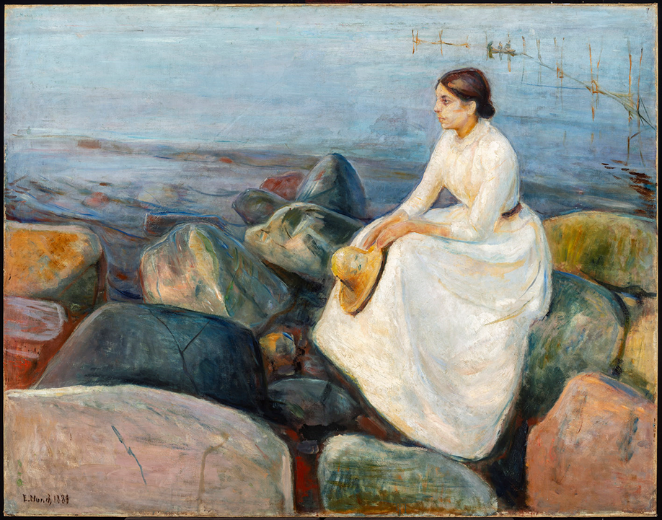 XMB.002Artist:  Edvard Munch (1863 - 1944)Morning1884Height: 96 cm; Width: 104 cmFrame size: 115 x 124.1 x 8 cmLender’s name and address:KODE Art Museums and Composer Homes
Vestre Strømkaien 7		N-5008 Bergen		NORWAY Lender Number: RMS.M.00236Provenance: Frits Thaulow 1884; Alexandra Thaulow 1906; Rasmus Meyer 1907/08; Gerda Nyqvist and Finn Koller Meyer 1916; City of Bergen (donation) 1916This object has a complete history of ownership for the period 1933-45.XMB.003Artist:  Edvard Munch (1863 - 1944)Inger in Sunshine1888Height: 73 cm; Width: 46 cmFrame size: 85.4 x 58.8 x 6.5 cmLender’s name and address:KODE Art Museums and Composer Homes
Vestre Strømkaien 7		N-5008 Bergen		NORWAY Lender Number: RMS.M.00239Provenance: Hans Jæger; K.V. Hammer, before 1894; Rasmus Meyer; Gerda Nyqvist and Finn Koller Meyer 1916; City of Bergen (donation) 1916This object has a complete history of ownership for the period 1933-45.XMB.004Artist:  Edvard Munch (1863 - 1944)Moonlight on the Shore1892Height: 63 cm; Width: 97 cmFrame size: 73.7 x 106 x 7.7 cmLender’s name and address:KODE Art Museums and Composer Homes
Vestre Strømkaien 7		N-5008 Bergen		NORWAY Lender Number: RMS.M.00248Provenance: Rasmus Meyer 1908 or 1910; Gerda Nyqvist and Finn Koller Meyer 1916; City of Bergen (donation) 1916This object has a complete history of ownership for the period 1933-45.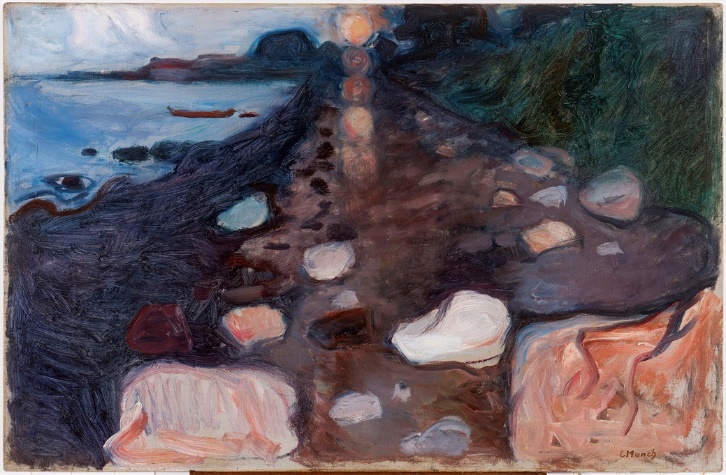 XMB.005Artist:  Edvard Munch (1863 - 1944)Evening on Karl Johan1892Height: 83 cm; Width: 120 cmFrame size: 104.7 x 142 x 9.1 cmLender’s name and address:KODE Art Museums and Composer Homes
Vestre Strømkaien 7		N-5008 Bergen		NORWAY Lender Number: RMS.M.00245Provenance: Rasmus Meyer 1909; Gerda Nyqvist and Finn Koller Meyer 1916; City of Bergen (donation) 1916This object has a complete history of ownership for the period 1933-45.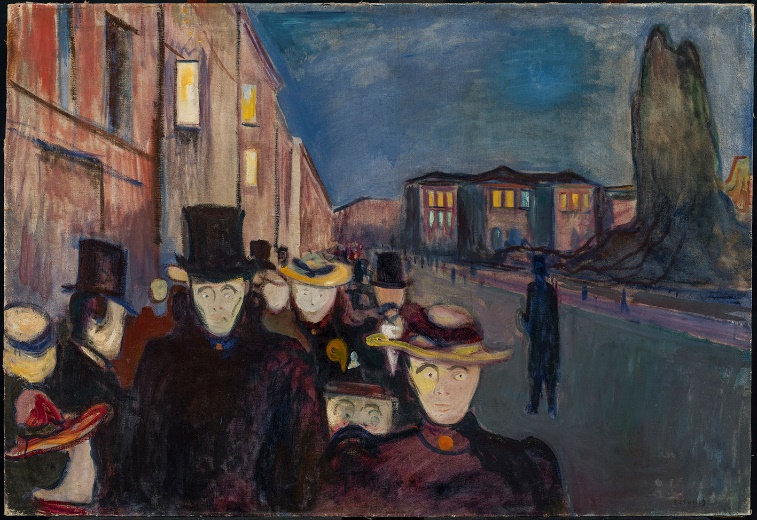 XMB.006Artist:  Edvard Munch (1863 - 1944)House in Moonlight1893Height: 71 cm; Width: 96 cmFrame size: 81.2 x 107 x 7.2 cmLender’s name and address:KODE Art Museums and Composer Homes
Vestre Strømkaien 7		N-5008 Bergen		NORWAY Lender Number: RMS.M.00250Provenance: Rasmus Meyer 1910; Gerda Nyqvist and Finn Koller Meyer 1916; City of Bergen (donation) 1916This object has a complete history of ownership for the period 1933-45.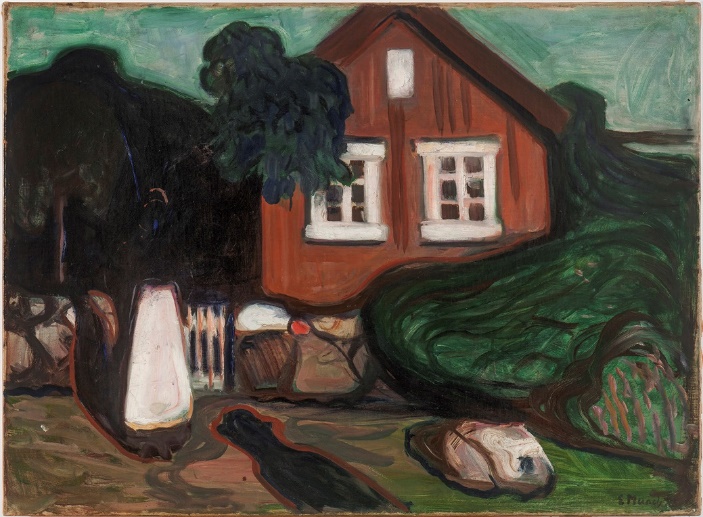 XMB.007Artist:  Edvard Munch (1863 - 1944)Melancholy1894 - 1896Height: 80 cm; Width: 100 cmFrame size: 91 x 110 x 7 cmLender’s name and address:KODE Art Museums and Composer Homes
Vestre Strømkaien 7		N-5008 Bergen		NORWAY Lender Number: RMS.M.00249Provenance: Rasmus Meyer 1909; Gerda Nyqvist and Finn Koller Meyer 1916; City of Bergen (donation) 1916This object has a complete history of ownership for the period 1933-45.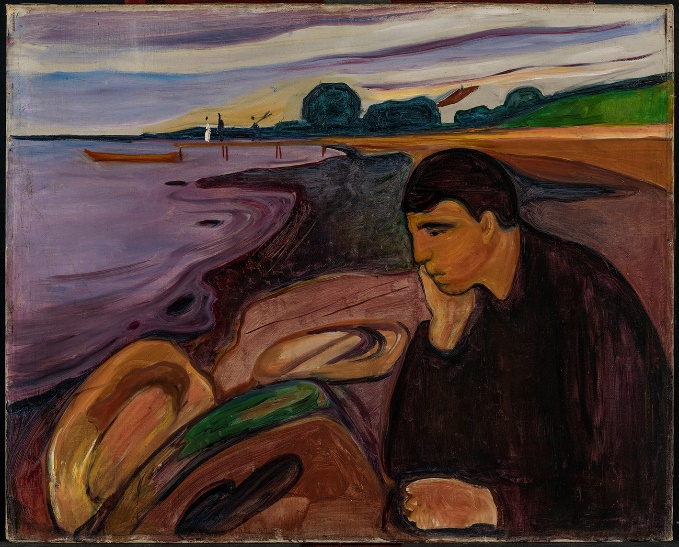 XMB.008Artist:  Edvard Munch (1863 - 1944)Woman1894Height: 165 cm; Width: 251 cmFrame size: 177.6 x 264.5 x 10 cmLender’s name and address:KODE Art Museums and Composer Homes
Vestre Strømkaien 7		N-5008 Bergen		NORWAY Lender Number: RMS.M.00252Provenance: Rasmus Meyer 1909; Gerda Nyqvist and Finn Koller Meyer 1916; City of Bergen (donation) 1916This object has a complete history of ownership for the period 1933-45.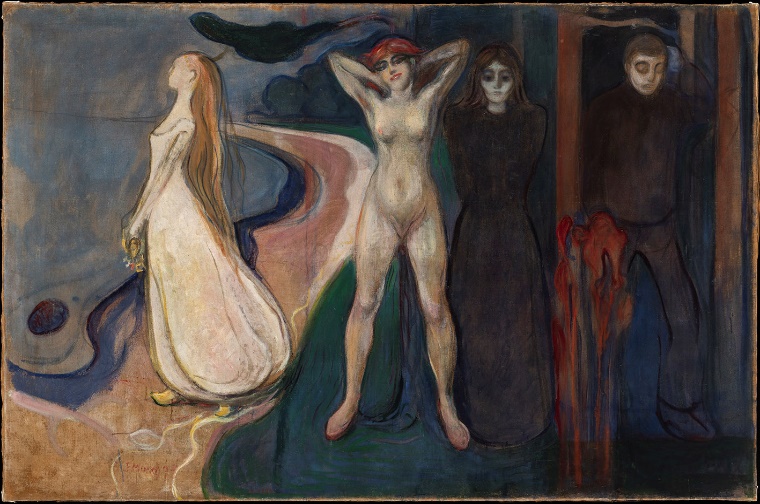 XMB.009Artist:  Edvard Munch (1863 - 1944)At the Death Bed1895Height: 90 cm; Width: 121 cmFrame size: 111 x 141.5 x 9 cmLender’s name and address:KODE Art Museums and Composer Homes
Vestre Strømkaien 7		N-5008 Bergen		NORWAY Lender Number: RMS.M.00251Provenance: Rasmus Meyer 1909; Gerda Nyqvist and Finn Koller Meyer 1916; City of Bergen (donation) 1916This object has a complete history of ownership for the period 1933-45.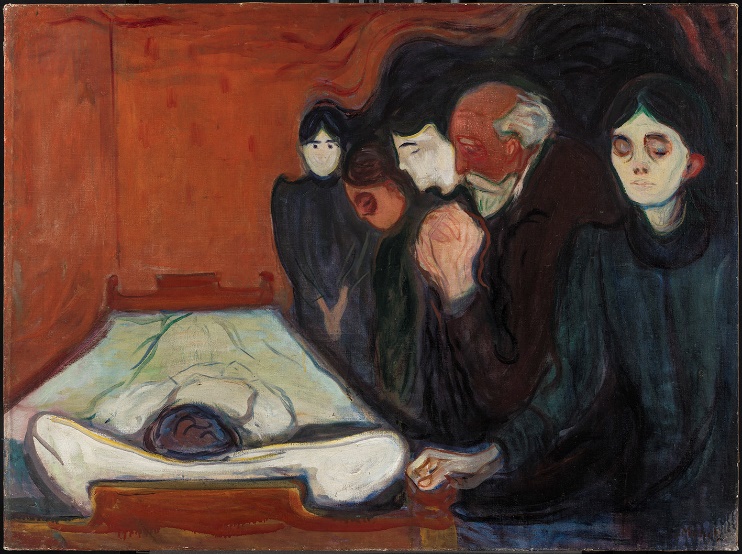 XMB.010Artist:  Edvard Munch (1863 - 1944)Portrait of Mrs Holmboe1898Height: 114 cm; Width: 112 cmFrame size: 126.9 x 123.1 x 6 cmLender’s name and address:KODE Art Museums and Composer Homes
Vestre Strømkaien 7		N-5008 Bergen		NORWAY Lender Number: RMS.M.00254Provenance: Rasmus Meyer 1910; Gerda Nyqvist and Finn Koller Meyer 1916; City of Bergen (donation) 1916This object has a complete history of ownership for the period 1933-45.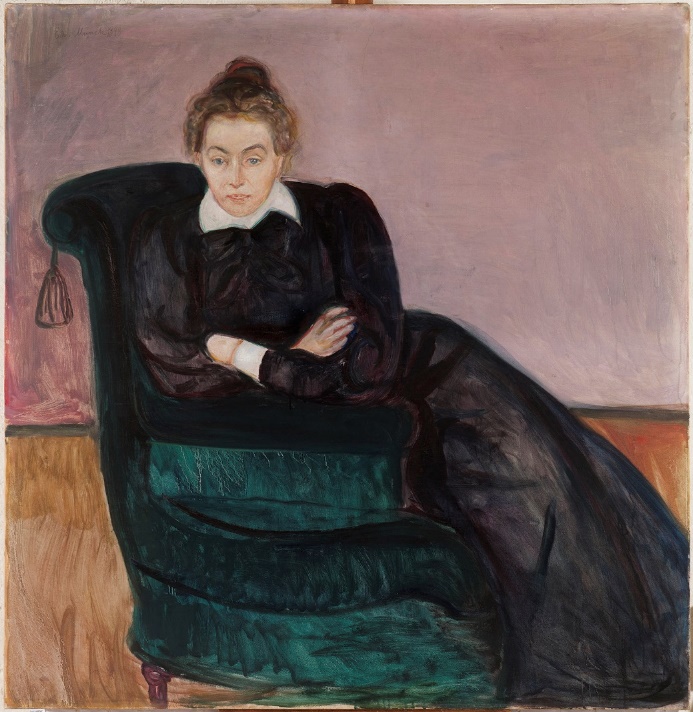 XMB.011Artist:  Edvard Munch (1863 - 1944)Man and Woman1898Height: 61 cm; Width: 100 cmFrame size: 82 x 122.2 x 11 cmLender’s name and address:KODE Art Museums and Composer Homes
Vestre Strømkaien 7		N-5008 Bergen		NORWAY Lender Number: RMS.M.00255Provenance: Rasmus Meyer 1908?; Gerda Nyqvist and Finn Koller Meyer 1916; City of Bergen (donation) 1916This object has a complete history of ownership for the period 1933-45.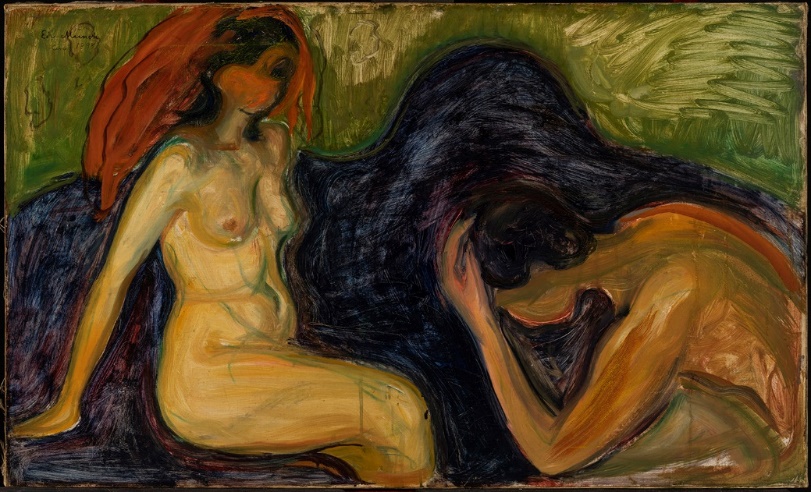 XMB.012Artist:  Edvard Munch (1863 - 1944)Nude1898Height: 92 cm; Width: 75 cmFrame size: 114.5 x 97 x 8.4 cmLender’s name and address:KODE Art Museums and Composer Homes
Vestre Strømkaien 7		N-5008 Bergen		NORWAY Lender Number: RMS.M.00256Provenance: Rasmus Meyer 1910; Gerda Nyqvist and Finn Koller Meyer 1916; City of Bergen (donation) 1916This object has a complete history of ownership for the period 1933-45.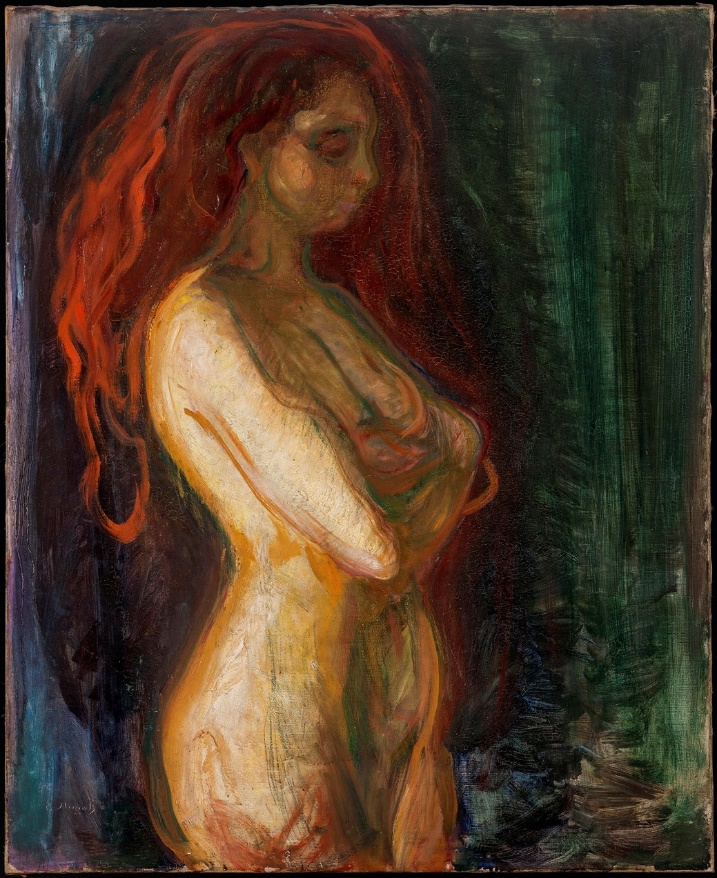 XMB.013Artist:  Edvard Munch (1863 - 1944)Street in Asgardstrand1901 - 1903Height: 75 cm; Width: 89 cmFrame size: 85.6 x 100 x 7.5 cmLender’s name and address:KODE Art Museums and Composer Homes
Vestre Strømkaien 7		N-5008 Bergen		NORWAY Lender Number: RMS.M.00258Provenance: Rasmus Meyer 1909; Gerda Nyqvist and Finn Koller Meyer 1916; City of Bergen (donation) 1916This object has a complete history of ownership for the period 1933-45.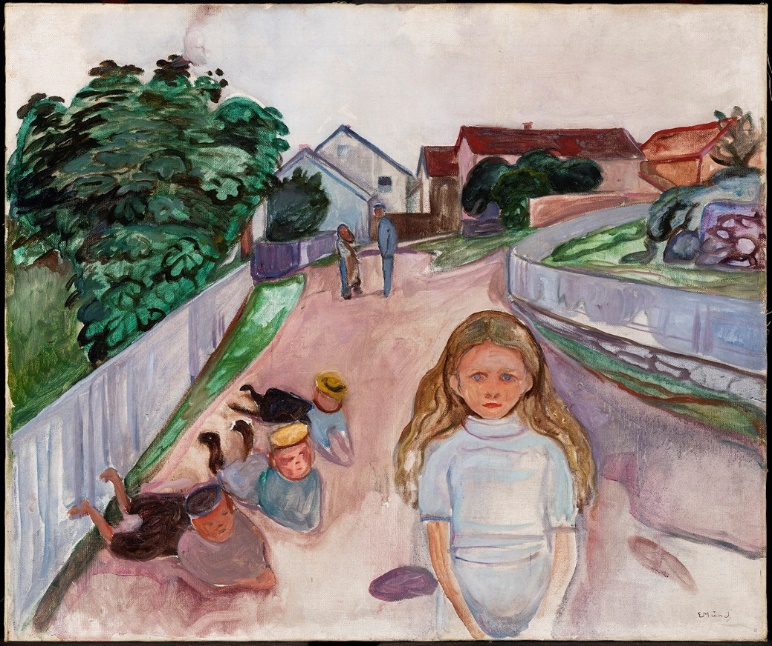 XMB.014Artist:  Edvard Munch (1863 - 1944)Four Stages of Life1902Height: 130 cm; Width: 100 cmFrame size: 140.6 x 110 x 7.1 cmLender’s name and address:KODE Art Museums and Composer Homes
Vestre Strømkaien 7		N-5008 Bergen		NORWAY Lender Number: RMS.M.00257Provenance: Rasmus Meyer 1910; Gerda Nyqvist and Finn Koller Meyer 1916; City of Bergen (donation) 1916This object has a complete history of ownership for the period 1933-45.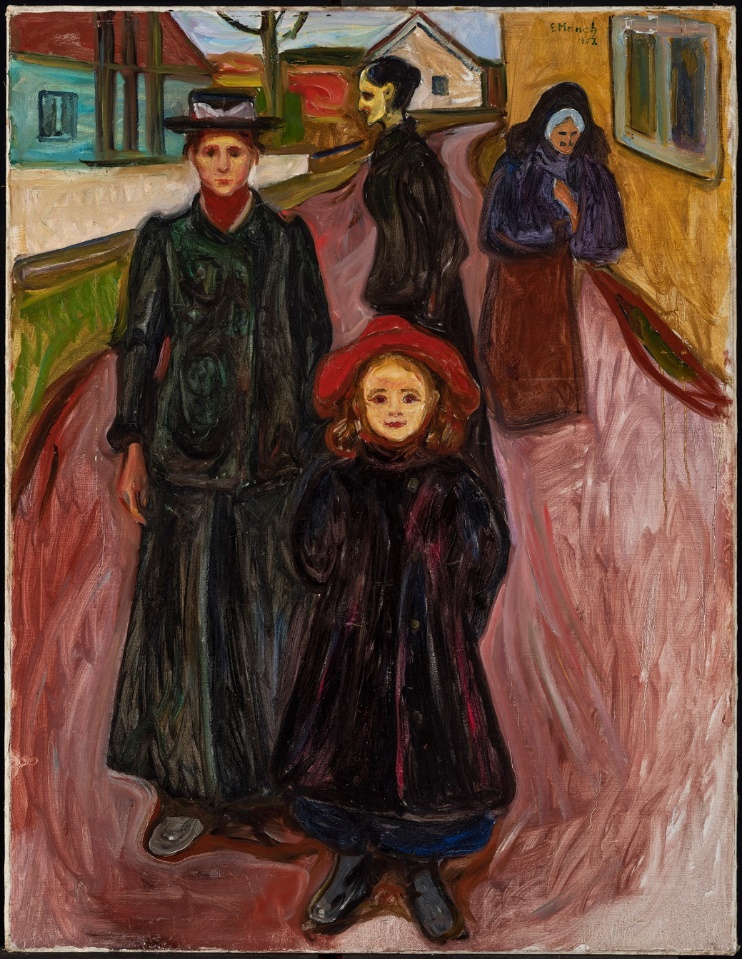 XMB.015Artist:  Edvard Munch (1863 - 1944)Bathing Boys1904-1905Height: 70 cm; Width: 91 cmFrame size: 81.1 x 102.1 x 6.8 cmLender’s name and address:KODE Art Museums and Composer Homes
Vestre Strømkaien 7		N-5008 Bergen		NORWAY Lender Number: RMS.M.00263Provenance: Rasmus Meyer 1909; Gerda Nyqvist and Finn Koller Meyer 1916; City of Bergen (donation) 1916This object has a complete history of ownership for the period 1933-45.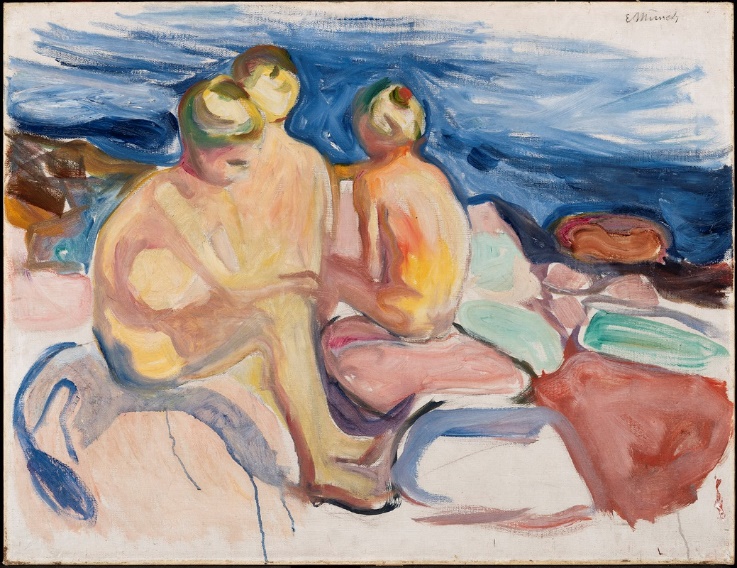 XMB.016Artist:  Edvard Munch (1863 - 1944)Youth1908Frame size: 213.1 x 107.4 x 7.2 cmLender’s name and address:KODE Art Museums and Composer Homes
Vestre Strømkaien 7		N-5008 Bergen		NORWAY Lender Number: RMS.M.00261Provenance: Rasmus Meyer 1909; Gerda Nyqvist and Finn Koller Meyer 1916; City of Bergen (donation) 1916This object has a complete history of ownership for the period 1933-45.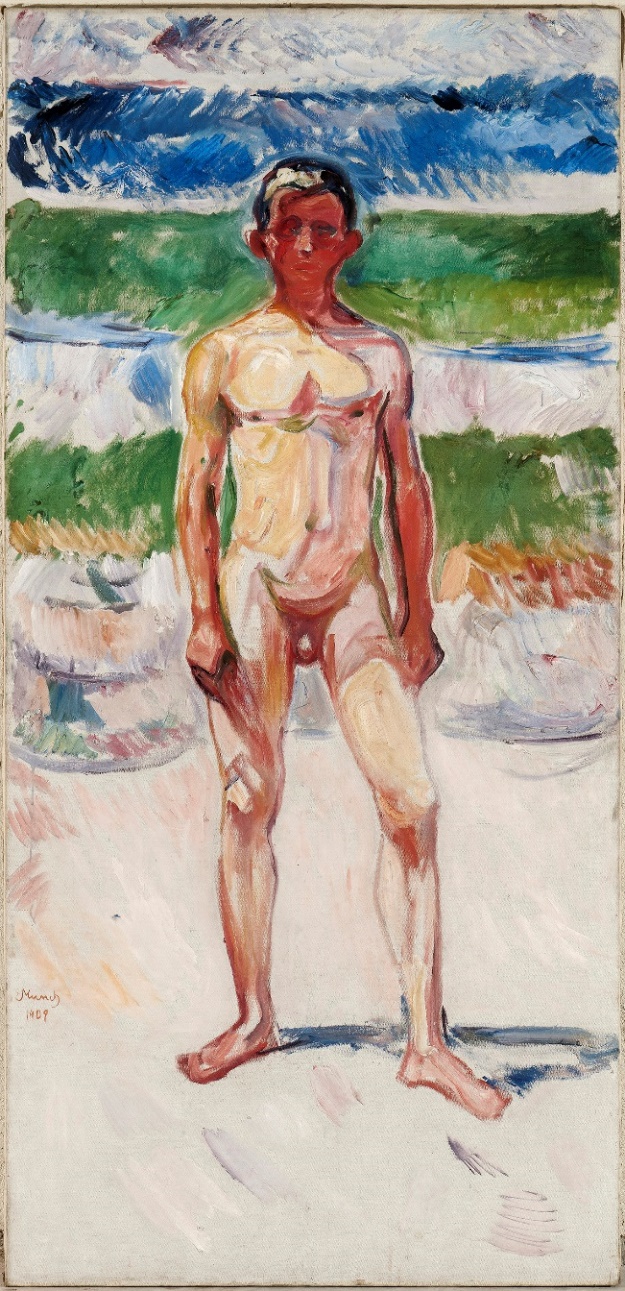 XMB.017Artist:  Edvard Munch (1863 - 1944)Self-Portrait in the Clinic1909Height: 98 cm; Width: 108 cmFrame size: 212.8 x 108 x 5.2 cmLender’s name and address:KODE Art Museums and Composer Homes
Vestre Strømkaien 7		N-5008 Bergen		NORWAY Lender Number: RMS.M.00262Provenance: Rasmus Meyer 1909; Gerda Nyqvist and Finn Koller Meyer 1916; City of Bergen (donation) 1916This object has a complete history of ownership for the period 1933-45.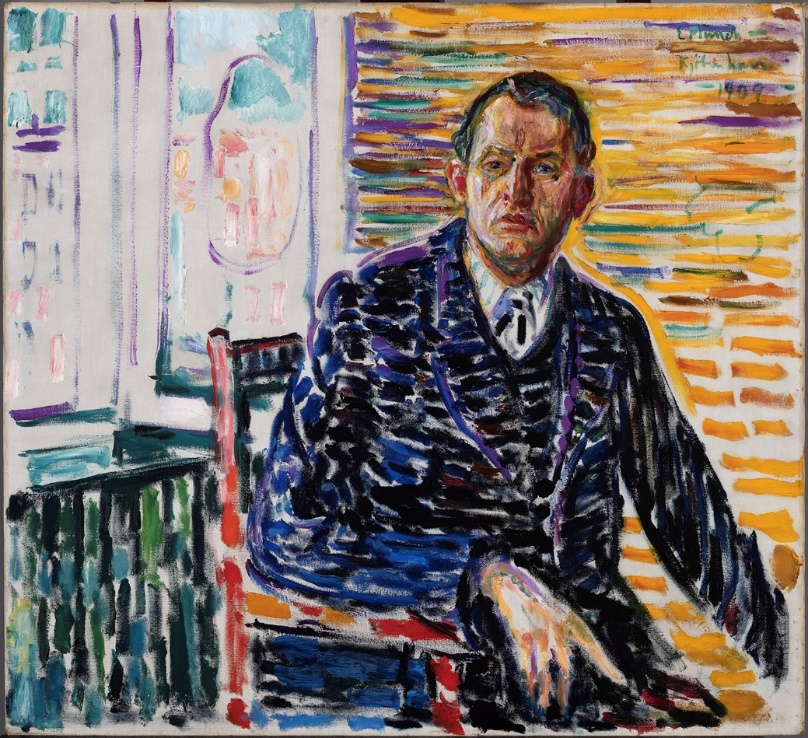 XMB.018Artist:  Edvard Munch (1863 - 1944)Spring day on Karl Johan1909Height: 80 cm; Width: 100 cmLender’s name and address:KODE Art Museums and Composer Homes
Vestre Strømkaien 7		N-5008 Bergen		NORWAY Lender Number: BB.M.00531Provenance: Jens Zetlitz  M. Kielland; Bergens kunstforening 1925; Bergen Picture Gallery (donation) 1925This object has a complete history of ownership for the period 1933-45.